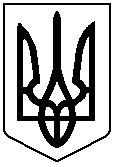 УКРАЇНАДНІСТРІВСЬКИЙ НАВЧАЛЬНО-ВИХОВНИЙ КОМПЛЕКС«ЗАГАЛЬНООСВІТНІЙ НАВЧАЛЬНИЙ ЗАКЛАД - ДОШКІЛЬНИЙ НАВЧАЛЬНИЙ ЗАКЛАД»Кельменецької селищної ради Дністровського району Чернівецької області с.Дністрівка, Дністровського району, Чернівецької області,60141 тел./факс: (03732) 2-84-10  Е-mail: school_dnistrivka@ukr.net   Код  ЄДРПОУ  3675022107.06.2021                                                                                                  № 03-уПро випуск здобувачівосвіти 9-го класу     На виконання  ст. 53 Конституції України, Законів України «Про освіту», «Про загальну середню освіту», «Про захист персональних даних», на виконання наказів  Міністерства освіти та науки України від 16.04.2018 року № 367 « Про порядок зарахування, відрахування та переведення учнів до державних та комунальних закладів освіти для здобуття повної загальної освіти», наказу МОН України № 173 від 03.03.2021 «Про звільнення від проходження ДПА учні, які завершують здобуття початкової та базової загальної середньої освіти у 2020/2021 навчальному році»,  власного Статуту закладу освіти, на підставі річного оцінювання  учнів 9-го класу, згідно з рішенням педагогічної ради навчально-виховного комплексу від 07.06.2021, протокол № 07 НАКАЗУЮ:1.Випустити  з навчально-виховного комплексу 9 (дев’ять) здобувачів освіти  9 класу та видати свідоцтва про базову загальну середню освіту звичайного зразка наступним учням: 1.Венгер Діані,2.Гринько Варварі.3.Ковальчук Марі-Сабріні,4.Нагабась Владиславі, 5.Скутельник Крістіні,6. Тимчику Денису,7. Кондряку Юрію, 8. Шевчуку Юрію. 2.Видати свідоцтва  з відзнакою про базову загальну середню освіту наступним здобувачам освіти  :         1. Толошняк Анні.3.Класному керівнику 9 класу Гацманюк  А.А. зробити відповідні записи на сторінках класного журналу в розділі «Зведений облік навчальних досягнень здобувачів освіти  » у графі «Рішення педагогічної ради» та в особових справах здобувачів освіти.4.Заступнику директора з навчально-виховної роботи Тимчик Н.В.:4.1. Видати свідоцтва про базову загальну середню освіту здобувачів освіти      9-го класу, врахувавши карантинні обмеження щодо COVID-19, попередньо заповнивши Книгу обліку та видачі свідоцтв про базову загальну середню освіту та додатків до них, а також Алфавітну книгу.3.2.Вручити свідоцтва про базову загальну середню освіту випускникам 9 класу 10.06.2021 року.Директор НВК                                   Зоя ЦЕКАЛОЗнаказом ознайомлені:                      Н.В.Тимчик                                                             А.А.Гацманюк                                                             І.В.Кормиш